         К А Р А Р                                     № 49                              П О С Т А Н О В Л Е Н И Е« 31 »  июль  2017 й.                                                                «31 » июля  2017 г.« О предоставлении в аренду помещения»На основания письма № 1020 от 25.07.2017 г от ООО «Дортрансстрой», Администрация сельского поселения Арслановский сельсовет  муниципального района Буздякский район Республики Башкортостан  ПОСТАНОВЛЯЕТ: Предоставить в аренду помещение по адресу: Республика Башкортостан, Буздякский район, д.Юлдузлы, ул. Центральная д. 19/1, площадью 18,2 кв.м с 01.08.2017 г по 30.11.2017 г.И. о главы СП Арслановский сельсовет:                                И.Н.Зиннатуллина  Башҡортостан Республикаhы Бүздəк районымуниципаль районынынАрыслан ауыл билəмəhе Хакимиəте452722, Иске Богазы ауылы                Үзәк урамы,53/3               тел. 2-91-83, 2-93-30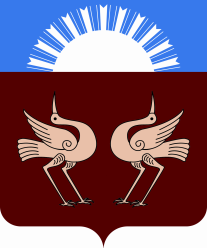 Республика Башкортостан Администрация сельского поселения Арслановский  сельсовет муниципального района Буздякский район452722, с.Старые БогадыУл Центральная, 53/3тел. 2-91-83, 2-93-30